                         Jog-és Államtudományi Doktori Iskola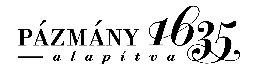 1088. Budapest, Szentkirályi u. 28-30.					      1428 Budapest Pf. 6Telefon: (+36 1) 429 7291						       www.jak.ppke.huIntézményi azonosító: FI 79633						       doktori.iskola@jak.ppke.hu KAP16-3.3: A tehetséges PhD hallgatók kutatási, publikációs, és egyéb tudományos tevékenységének és szakmai fejlődésének támogatása„Tudományos kutatások díjazása”részfeladatA Bíráló Bizottság tagja tölti ki!SZÖVEGES ÉRTÉKELÉS (opcionális):…………………………………………………………………………………………………………………………………………………………………………………………………………………………………………………………………………………………………………………………………………………………………………………………………………Budapest 20…. …………………………….  Bíráló aláírása: ………………………	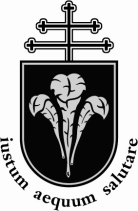 Pázmány Péter Katolikus EgyetemJog- és Államtudományi KarPályázó neve: ………………………………………NEPTUN kódja: ….... A dolgozat címe: …………………………………………………………………………………………………………………………………………………………………………………...A dolgozat címe: …………………………………………………………………………………………………………………………………………………………………………………...maximálisan adható pontelért pontszámA dolgozat szerkezeti felépítése5A felhasznált szakirodalom mennyisége és minősége,valamint a hivatkozások korrektsége5A téma kidolgozottsága5A szerző mennyire látja át a dolgozat témáját5A dolgozat stilisztikai megítélése5Összesen 25